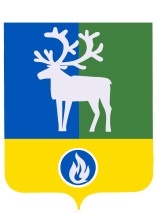 СЕЛЬСКОЕ ПОСЕЛЕНИЕ СОРУМБЕЛОЯРСКИЙ РАЙОНХАНТЫ-МАНСИЙСКИЙ АВТОНОМНЫЙ ОКРУГ – ЮГРААДМИНИСТРАЦИЯ СЕЛЬСКОГО ПОСЕЛЕНИЯ СОРУМпроектПОСТАНОВЛЕНИЕот __ декабря 2020 года                                                                                                    № __О внесении изменений в муниципальную программу сельского  поселения Сорум «Реализация полномочий органов местного самоуправления на 2017-2023 годы»П о с т а н о в л я ю:1.  Внести в муниципальную  программу сельского поселения Сорум «Реализация полномочий органов местного самоуправления на 2017-2023 годы», утвержденную постановлением администрации сельского поселения Сорум от 25 октября 2016 года    № 109 «Об утверждении муниципальной программы сельского поселения Сорум «Реализация полномочий органов местного самоуправления на 2017-2023 годы» (далее – Программа), следующие изменения:1) позицию паспорта Программы, касающуюся целевых показателей,  изложить в следующей редакции:2) позицию паспорта Программы, касающуюся финансового обеспечения,  изложить в следующей редакции:«»;3) пункт 2.4 раздела 2 «Цели, задачи и показатели достижения целей и решения задач» Программы дополнить подпунктом 22 следующего содержания:«22) обеспеченность граждан проживающих в многоквартирных домах услугами по обращению с твердыми коммунальными отходами, на уровне 100%. Данный показатель характеризует обеспеченность  граждан, проживающих в многоквартирных домах на территории сельского поселения Сорум, услугами по обращению с твердыми коммунальными отходами в полном объеме от потребности с учетом муниципального регулирования нормативов на услуги регионального оператора по обращению с твердыми коммунальными отходами для населения.»;4) пункт 3.15 раздела 3 «Основные мероприятия муниципальной программы» Программы изложить в следующей редакции: «3.15. Реализация мероприятий в сфере коммунального хозяйства. Основными направлениями реализации мероприятия являются:- разработка и актуализация программы комплексного развития систем коммунальной инфраструктуры сельского поселения Сорум;- предоставление субсидий за счет средств бюджета сельского поселения Сорум субсидии юридическим лицам (за исключением государственных (муниципальных) учреждений), индивидуальным предпринимателям в целях возмещения недополученных доходов в связи с оказанием населению услуг по обращению с твердыми коммунальными отходами.Реализация мероприятия позволит обеспечивать сбалансированное, перспективное развитие систем коммунальной инфраструктуры в соответствии с потребностями в строительстве объектов капитального строительства и соответствующие установленным требованиям надежность, энергетическую эффективность указанных систем, снижение негативного воздействия на окружающую среду и здоровье человека и повышение качества поставляемых для потребителей товаров, оказываемых услуг в сферах электро-, газо-, тепло-, водоснабжения и водоотведения, а также услуг по обращению с твердыми коммунальными отходами;»;5)  раздел  4 «Ресурсное обеспечение муниципальной программы» Программы изложить в следующей редакции:«4. Ресурсное обеспечение муниципальной программы4.1. Финансирование муниципальной программы осуществляется за счет средств федерального бюджета, бюджета ХМАО-Югры  и бюджета сельского поселения Сорум.4.2. Общий объем финансирования муниципальной программы на 2017-2023 годы сельского поселения Сорум составляет 194 257,7 тыс. рублей.4.3. Планирование бюджетных ассигнований на реализацию муниципальной программы на очередной финансовый год и плановый период осуществляется по результатам ежегодной оценки эффективности реализации Программы.»;6) приложение 1 «Целевые показатели муниципальной программы сельского поселения Сорум»  Программы дополнить позицией 22 в следующей редакции:7) приложение 2 «Перечень основных мероприятий муниципальной программы, объемы и источники их финансирования» Программы изложить в редакции согласно приложению  к настоящему постановлению.2.  Опубликовать настоящее постановление в бюллетене «Официальный вестник сельского поселения Сорум».3. Настоящее постановление вступает в силу после его официального опубликования. 4.  Контроль за выполнением постановления возложить на заместителя главы муниципального образования, заведующего сектором муниципального хозяйства администрации сельского поселения Сорум Тупицына А.В.Исполняющий обязанности главы сельского поселения Сорум                                                                 А.В. ТупицынПРИЛОЖЕНИЕ к постановлению администрации сельского поселения Сорум от ________ 2020  года № ___«ПРИЛОЖЕНИЕ 2к муниципальной программе сельского поселения Сорум «Реализация полномочий органов местного самоуправления на 2017-2023 годы»»Перечень основных мероприятий муниципальной программы, объемы и источники их финансирования_________________________Целевые показатели  муниципальной программы - доля обеспеченности органов местного самоуправления   сельского поселения Сорум необходимыми ресурсами для выполнения полномочий и функций, ежегодно на уровне     100 %;- доля муниципальных служащих, прошедших курсы повышения квалификации по программам дополнительного профессионального образования,  от потребности ежегодно на уровне 100 %;- доля муниципальных служащих, прошедших диспансеризацию, от потребности ежегодно на уровне 100%;-   обеспечение выполнения отдельных государственных полномочий, переданных органам местного самоуправления сельского поселения Сорум, ежегодно на уровне 100%;- уровень пополнения и (или) обновления резервов материальных ресурсов (запасов) для предупреждения и ликвидации угроз чрезвычайных ситуаций природного и техногенного характера и в целях гражданской обороны (далее - ГО и ЧС) ежегодно не менее 1%;-  площадь содержания минерализованной полосы, начиная с 2018 года ежегодно не менее 400 м²;- количество распространенного информационного материала по ГОиЧС и безопасности людей на водных объектах, ежегодно не менее 300 экземпляров;- увеличение доли обеспеченности мест общего пользования противопожарным инвентарем, с 35 % до 56%;- сокращение потребления электроэнергии в здании администрации сельского поселения Сорум ежегодно на                         0,5 тыс. кВт/ч до 2020 года;- сокращение потребления электроэнергии уличного освещения в сельском поселении Сорум,  начиная с 2021 года ежегодно на 0,5 тыс. кВт/ч,;- уровень комфортности проживания населения и улучшение эстетического облика сельского поселения Сорум, ежегодно не менее 100%;-    доля исполнения обязательств по перечислению взносов для проведения капитального ремонта общего имущества в многоквартирных домах сельского поселения Сорум, ежегодно на уровне 100%;- доля обеспеченности муниципальных учреждений культуры необходимыми ресурсами для выполнения полномочий и функций, ежегодно на уровне 100%;- доля обеспеченности муниципальных учреждений физической культуры и спорта необходимыми ресурсами для выполнения полномочий и функций, ежегодно на                 уровне 100%;-  обеспеченность граждан дополнительными мерами социальной поддержки, от потребности ежегодно на уровне 100%; - размер резервного фонда администрации сельского поселения Сорум от первоначально утвержденного общего объема расходов бюджета сельского поселения Сорум ежегодно не более 3%;- исполнение плана по предоставлению иных межбюджетных трансфертов, от потребности ежегодно на уровне 100%;                                       - количество разработанных и утвержденных программ комплексного развития систем коммунальной инфраструктуры, единиц в год;   - обеспечение содержания дорог, от потребности ежегодно на уровне 100%;- обеспечение деятельности избирательной комиссии, от потребности на уровне 100%;- обеспечение деятельности добровольной народной дружины, от потребности на уровне 100%;- обеспеченность граждан проживающих в многоквартирных домах услугами по обращению с твердыми коммунальными отходами, на уровне 100%.Финансовое обеспечение муниципальной программы Общий объем финансирования муниципальной программы сельского поселения Сорум на 2017-2023 годы составляет 194 257,7 тыс. рублей,  в том числе: 1)    за счет средств федерального бюджета Российской Федерации (далее - федеральный бюджет) – 3 265,8 тыс. рублей, в том числе по годам:2017 год – 433,8 тыс. рублей;2018 год – 436,3 тыс. рублей;2019 год – 458,1 тыс. рублей;2020 год – 519,1 тыс. рублей;2021 год – 464,1 тыс. рублей;2022 год – 477,2 тыс. рублей;2023 год – 477,2 тыс. рублей.2) за счет средств бюджета Ханты-Мансийского автономного округа – Югры (далее – бюджет ХМАО-Югры)  - 1 107,9 тыс. рублей, в том числе по годам:2018 год – 1 072,4 тыс. рублей;2019 год – 1,4  тыс. рублей;2020 год – 13,1 тыс. рублей;2021 год – 7,0 тыс. рублей;2022 год – 7,0  тыс. рублей;2023 год – 7,0 тыс. рублей.3)    за счет средств бюджета сельского поселения Сорум (далее – бюджет поселения) – 189 884,0 тыс. рублей, в том числе по годам:2017 год – 30 172,6 тыс. рублей;2018 год – 28 127,3 тыс. рублей;2019 год – 26 330,1 тыс. рублей;2020 год – 32 098,1 тыс. рублей;2021 год – 24 402,8 тыс. рублей;2022 год – 24 376,5 тыс. рублей;2023 год – 24 376,5 тыс. рублей«22.Обеспеченность граждан проживающих в многоквартирных домах услугами по обращению с твердыми коммунальными отходами, на уровне 100%;100100100100100100100100100»;№п/пНаименование основных мероприятий муниципальной программы (связь мероприятий с показателями муниципальной программы)Ответственный исполнитель, соисполнитель муниципальной программыИсточники финансированияОбъем бюджетных ассигнований на реализацию муниципальной программы, тыс. рублейОбъем бюджетных ассигнований на реализацию муниципальной программы, тыс. рублейОбъем бюджетных ассигнований на реализацию муниципальной программы, тыс. рублейОбъем бюджетных ассигнований на реализацию муниципальной программы, тыс. рублейОбъем бюджетных ассигнований на реализацию муниципальной программы, тыс. рублейОбъем бюджетных ассигнований на реализацию муниципальной программы, тыс. рублейОбъем бюджетных ассигнований на реализацию муниципальной программы, тыс. рублейОбъем бюджетных ассигнований на реализацию муниципальной программы, тыс. рублей№п/пНаименование основных мероприятий муниципальной программы (связь мероприятий с показателями муниципальной программы)Ответственный исполнитель, соисполнитель муниципальной программыИсточники финансированиявсегов том числе:в том числе:в том числе:в том числе:в том числе:в том числе:в том числе:№п/пНаименование основных мероприятий муниципальной программы (связь мероприятий с показателями муниципальной программы)Ответственный исполнитель, соисполнитель муниципальной программыИсточники финансированиявсего2017 год2018 год2019 год2020 год2021 год2022 год2023 год123456789101112Обеспеченность выполнения полномочий  органов местного самоуправления (показатель 1)администрация сельского поселения Сорумбюджет поселения81 918,010 873,911 565,511 721,012 725,411 928,411 551,911 551,9Создание условий для развития и совершенствования муниципальной службы  (показатель 2, 3)администрация сельского поселения Сорумбюджет поселения424,760,844,650,167,367,367,367,3Реализация отдельных государственных полномочий (показатель 4)администрация сельского поселения Сорумфедеральный бюджет 3 265,8433,8436,3458,1519,1464,1477,2477,2Реализация отдельных государственных полномочий (показатель 4)администрация сельского поселения Сорум бюджет ХМАО-Югры35,50,00,01,413,17,07,07,0Реализация отдельных государственных полномочий (показатель 4)администрация сельского поселения Сорумбюджет поселения749,659,7260,3209,6220,00,00,00,0Реализация отдельных государственных полномочий (показатель 4)администрация сельского поселения СорумВсего4 050,9493,5696,6669,1752,2471,1484,2484,2Создание  резерва  материальных ресурсов для ликвидации чрезвычайных ситуаций и в целях гражданской обороны (показатель 5)администрация сельского поселения Сорумбюджет поселения148,019,162,016,911,725,36,56,5Мероприятия по обеспечению первичных мер пожарной безопасности (показатель 6-8)администрация сельского поселения Сорумбюджет поселения249,04,435,044,051,638,038,038,0Мероприятия по профилактике правонарушений (показатель 21)администрация сельского поселения Сорумбюджет поселения93,5 0,015,317,015,315,315,315,3Обеспечение мероприятий по энергосбережению  и повышению энергетической эффективности (показатель 9,10)администрация сельского поселения Сорумбюджет поселения245,870,049,526,325,025,025,025,0Организация благоустройства территории поселения (показатель 11)администрация сельского поселения Сорумбюджет поселения17 853,53 610,02 483,62 570,96 104,91 264,3909,9909,9Обеспечение надлежащего уровня эксплуатации муниципального имущества (показатель 12)администрация сельского поселения Сорумбюджет поселения8 873,41 851,42 423,31 350,7990,2752,6752,6752,6Организация досуга, предоставление услуг организаций культуры (показатель 13)администрация сельского поселения Сорум бюджет ХМАО-Югры1 072,40,01 072,40,00,00,00,00,0Организация досуга, предоставление услуг организаций культуры (показатель 13)администрация сельского поселения Сорумбюджет поселения27 975,13 606,13 087,54 049,74 295,04 325,64 305,64 305,6Организация досуга, предоставление услуг организаций культуры (показатель 13)администрация сельского поселения СорумВсего29 047,53 606,14 159,94 049,74 295,04 325,64 305,64 305,6Развитие физической культуры и массового спорта(показатель 14)администрация сельского поселения Сорумбюджет поселения37 069,68 579,26 629,64 311,84 182,44 365,84 500,44 500,4Реализация мероприятий в области социальной политики(показатель 15)администрация сельского поселения Сорумбюджет поселения478,168,368,368,368,368,368,368,3Управление резервными средствами бюджета поселения (показатель 16)администрация сельского поселения Сорумбюджет поселения3 747,9100,0100,0100,0100,0710,11 318,91 318,9Предоставление иных межбюджетных трансфертов из бюджета поселения (показатель 17)администрация сельского поселения Сорумбюджет поселения331,3221,41,61,526,726,726,726,7Реализация мероприятий в сфере коммунального хозяйства (показатель 18, 22)администрация сельского поселения Сорумбюджет поселения1 275,0500,00,00,0775,00,00,00,0Дорожная деятельность (показатель 19)администрация сельского поселения Сорумбюджет поселения8 170,6548,31 128,71 792,42 335,4788,6788,6788,6Мероприятия по обеспечению безопасности людей на водных объектах (показатель 7)администрация сельского поселения Сорумбюджет поселения6,00,00,00,01,51,51,51,5Обеспечение деятельности избирательной комиссии(показатель 20)администрация сельского поселения Сорумбюджет поселения274,9 0,0172,50,0 102,40,0 0,0 0,0 Итого по муниципальной программефедеральный бюджет3 265,8433,8436,3458,1519,1464,1477,2477,2Итого по муниципальной программебюджет ХМАО-Югры1 107,90,01 072,41,413,17,07,07,0Итого по муниципальной программебюджет поселения189 884,030 172,628 127,326 330,232 098,124 402,824 376,524 376,5Итого по муниципальной программеВСЕГО194 257,730 606,429 636,026 789,732 630,324 873,924 860,724 860,7